State Proust’s Law:   _______________________________________________________________________________________________________________________________________________________________________________________________________________________Working Backwards to Find a FormulaCλeMis+ry: http://genest.weebly.com     Stop in for help every day at lunch and Tues &Thurs after school!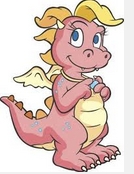 Name_____________Period_____________Can you see a molecule?   __________Explain why ______________________Can you count the molecules by looking at a chemical reaction?  ______________________________________________________________________________What does Avogadro’s Principle tell us about the number of particles in the four balloons shown below? __________________________________________________________________ (each balloon contains one substance, an element.  There are no compounds.)IF we arbitrarily choose the lightest substance and divide the others by it, we can get relative ratios of the mass of single pieces.  Do this for each substance.Relative Mass of Substance A Relative Mass of Substance BRelative Mass of Substance CRelative Mass of Substance DWhat does Avogadro’s Principle tell us about the number of particles in the four balloons shown below? __________________________________________________________________ (each balloon contains one substance, an element.  There are no compounds.)IF we arbitrarily choose the lightest substance and divide the others by it, we can get relative ratios of the mass of single pieces.  Do this for each substance.Relative Mass of Substance E Relative Mass of Substance FRelative Mass of Substance GRelative Mass of Substance H